郑州航空港园博园实业有限公司巡游花车采购项目比选文件郑州航空港园博园实业有限公司2021年05月12日第一章 报价人须知郑州航空港园博园实业有限公司（以下简称“实业公司”）巡游花车采购项目以比选方式进行，现邀请供应商参加。一、项目概况与范围项目名称：郑州航空港园博园实业有限公司巡游花车采购项目；项目内容：详见 郑州园博园巡游花车采购 项目采购清单；相关技术指标（必须满足）： 郑州园博园巡游花车采购 项目必须符合国家相关规范、标准及 郑州园博园巡游花车采购 项目清单的要求。 采购期：合同签订后 20 个工作日内按照清单要求完成 郑州园博园巡游花车采购 项目交货。2021年05月20日至2021年6月09日按照清单要求完成 郑州园博园巡游花车采购 项目交货。二、供应商资格要求1.必须是中华人民共和国境内合法注册的独立企业法人，合法设立并有效存续；资质要求： 彩灯或彩车或彩船设计、制作、销售，景观、玻璃钢制品，亮化工程，或与本项目相关的内容；并在人员、设备、资金等方面具有相应的服务能力。               2.供应商应具备《政府采购法》第二十二条规定的条件；3.参加本次采购活动前三年内，在经营活动中没有重大违法记录；4.具有历年同类型业务的相关业绩（需提供相关业绩合同复印件现场查验）（根据采购要求提供）；5.本项目不接受联合体报价。三、比选文件的澄清、修改供应商在获取比选文件后，若有问题需要采购人澄清，应在递交响应文件截止时间2日前以书面形式提出，采购人应在递交响应文件截止时间1日前予以解答，但不向其他供应商公布问题的来源，答复将同时递交其他各供应商。采购人为了澄清或修改补充比选文件的内容而发出的补充文件均视为比选文件的组成部分，与比选文件具有同等法律效力。四、响应文件接受及比选评审相关信息响应文件递交截止时间为2021年5月20日10时00分。地点：郑州航空港区园博园管理中心113会议室。比选时间及地点：2021年5月20日10时00分，郑州航空港区郑州园博园管理中心 113 会议室。逾期送达或者未按比选文件要求密封的响应文件，采购人单位不予受理。五、响应文件编制要求响应文件组成及基本要求响应文件组成内容详见第三章，基本要求如下：供应商名称：与营业执照、资质证书名称一致；报价函签字盖章：由法定代表人或其委托代理人签字并加盖单位公章；文件格式符合第三章格式要求；经营资质、业绩合同等符合比选文件要求；报价唯一：只能有一个有效报价（附价格构成清单）；报价、施工周期等实质性内容符合比选文件要求。响应文件报价部分要求所有价格均以人民币报价，有且只有唯一一个固定总价，含项目实施范围内的一切费用（含税，包括但不限于人工费、材料费、运输费、管理费、税费、利润、售后服务等），不接受选择性报价和附有条件的报价，报价文件之外的其他单独收费内容不予负责。最高限价：本采购项目上限控制价为 18 万元，供应商报价大于或等于上限控制价的均为无效报价，按资格审查不通过作废响应文件处理；供应商报价小于上限控制价的视为有效报价。响应文件签署及规定真实性要求：供应商应确保组成响应文件的各项资料均属实。份数要求：响应文件一式 6 份。其中正本1份，副本 5 份，如正本与副本不符，以正本为准；响应文件的正本必须用不退色的墨水填写或打印，注明“正本”字样，响应文件均标注页码，格式“第几页共几页”，确保页码连续性。装订要求：报价文件采用胶装方式装订，装订应牢固、不易拆散和换页，不得采用活页装订。签字或盖章要求：响应文件均需在比选文件明确要签字盖章的地方签字盖章，并加盖骑缝章；供应商应填写单位全称，与公司印章一致；签字须由法定代表人或授权代表签署。密封要求：响应文件的正本与副本应包装在一起，加贴封条，并在封套的封口处加盖供应商单位章。其他要求：响应文件因字迹潦草或表达不清所引起的后果由供应商负责；递交响应文件以后，如供应商提出书面修改和撤回要求，在递交响应文件截止时间前送达采购人的，采购人可接受，但不退还响应文件。六、比选评审办法供应商应按比选文件规定的时间和地点派法定代表人或授权代表递交响应文件并参与比选。采购人根据本次项目的特点组建比选小组，比选小组由五人以上单数组成。比选程序监督人员检查响应文件的密封情况，并拆封分发响应文件。响应文件评审：评审小组根据比选文件要求，就供应商的资质条件、业绩、报价等内容进行评审，确定每一响应文件是否对比选文件的要求做出了实质性的响应，且没有重大偏离；未实质性响应询价文件的响应文件按无效处理。澄清有关问题：评审小组认为响应文件中含义不明确，同类问题表述不一致或者有明显文字和计算错误的内容，评审小组可以要求供应商作出必要的澄清、说明或者纠正。供应商的澄清、说明或者补充采用书面形式，由其法定代表人或授权代表签字，并不得超出比选文件的范围或改变比选文件的实质性内容。因税率不一致导致报价不一致，以不含税价为最终报价。（4）成交方法和原则：本次评审采用综合评分法评审的原则，在相关资质证明文件齐全并满足比选文件要求基础上，各项综合评分加和最高（或加权平均值最高）者为成交供应商；若出现综合加和评分相同，则以加权平均值最高为成交供应商。（注意：采购部门根据采购项目情况选择是综合评分加和分值最大成交，还是加权平均值最高成交，另外一种计算方法作为备选，在第一种方法分值相同时使用另一种方法计算分值；如果两种方案结果还是相同，减去最低评分值评委分值，取加权平均值；以此类推……）保密及其它注意事项比选中，任何一方不得透露与比选有关的其他供应商的资料、报价和其他信息。从比选会议召开之日起，至《成交通知书》发出之日止，凡是属于审查、澄清和比较供应商的有关资料以及成交意向等，均不得向供应商或其他无关的人员透露。任何供应商不得与采购人及有关工作人员私下接触或不正当联系。比选期间，供应商企图影响比选的任何活动或采用不正当手段骗取成交的，将导致失去竞争资格，并承担相应的法律责任。七、合同签订、付款及质保合同签订：采购人与成交供应商应当在发出成交通知书起10日内，根据比选文件要求的项目内容签订采购合同，并向采购人缴纳履约保证金（如有要求）；比选文件、成交供应商的响应文件及评审过程中有关的澄清文件均应作为合同附件；成交通知书对采购人和成交供应商均具有法律效力；成交通知书发出后，成交供应商放弃成交项目，将列入采购人公司合作单位黑名单。付款方式：供应商在采购人要求时间内完成合同约定事项，并签署验收清单后，25个工作日内，支付95%，5%质保金（或全部费用），供应商应在申请支付货款时，需开具全额增值税专用发票，否则，采购人有权拒绝付款。3.质量保证：供应商应在质保期内履行相关责任和义务，否则采购有权追偿违约责任。将其列入采购人公司合作单位黑名单。第二章、采购项目清单 郑州园博园巡游彩车采购 项目采购项目清单参考图示：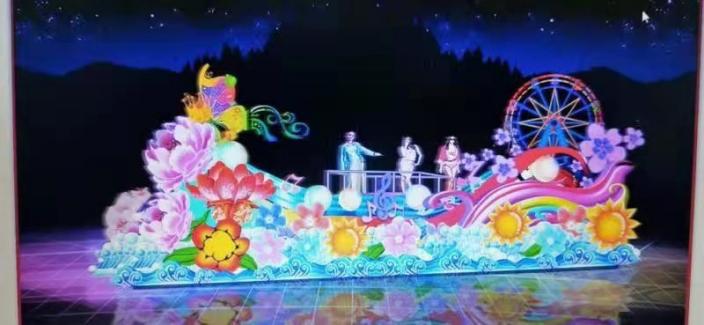 第三章 响应文件格式郑州航空港园博园实业有限公司采购（施工、服务）项目比选响应文件供应商：                                  （盖单位公章）  法定代表人或其委托代理人：                  （签字或盖章）日期：     年     月     日目  录一、响应申请及声明二、供应商简介三、法定代表人授权委托书四、询价明细表五、资格审查资料六、供应商认为需要加以说明的其他内容一、响应申请及声明郑州航空港园博园实业有限公司：我方收到贵公司                     项目的比选文件，经详细研究，决定参加该比选项目。1、我方愿按照比选文件中的所有要求，并以我方向贵方报送的报价为准向贵方提供采购服务。2、如果我方响应文件被接受，我方将履行比选文件、响应文件中规定的各项要求，按相关法律、法规的规定承担相关责任。3、我方愿提供采购人在比选文件中要求的所有资料，并对其真实性负责。4、我方提供报价人须知规定的全部响应文件（含资格证明文件）正本1份，副本      份。5、所报郑州航空港园博园实业有限公司        项目总价为￥     ，人民币大写：           （含税，税率为  %，附价格构成清单）。6、我方同意比选文件中合同签订、付款及质保相关规定。7、与本次比选活动有关的一切往来通讯（请详细填写）： 通讯地址：联系电话：单位名称（盖公章）： 法定代表人或授权代表（签字）： 日期：二、供应商情况表供应商（盖单位公章）：                法定代表人（签字）：                   日期：三、供应商代表身份证明法定代表人授权书郑州航空港园博园实业限公司：（服务商全称）授权（授权代表姓名、职务、职称）为全权代表，参加贵方组织的（项目名称）比选的有关活动，全权处理本比选中的一切事宜。本授权书有效期为：   年  月  日至    年  月  日，自签字盖章之日生效。供应商（盖单位公章）： 法定代表人（签字）： 日期：（注：如供应商代表是法定代表人本人，供应商代表身份证明需提供身份证复印件加盖公章；服务商代表是被授权人，需提供法定代表人授权书、法定代表人身份证复印件、被授权人身份证复印件并均加盖公章。）四、报价一览表项目名称：                                              项目注：本次比选采用固定单价、计算总价的报价方式，含项目实施范围内的一切费用（综合单价含税，税率     %，包括但不限于人工费、材料费、运输费、管理费、税费、利润、售后服务等）。单位名称（盖公章）：法定代表人或授权代表（签字）：五、审查资料1.营业执照、税务登记证、组织机构代码证（三证合一的只需提供营业执照）原件；2.供应商代表身份证明原件（供应商代表为法定代表人本人，需提供法定代表人身份证原件或复印件；供应商代表为被授权人，需提供被授权人身份证原件或复印件）3.经营资质（核对经营范围）；4.供应商近三年内无重大违法犯罪记录说明原件；5.历年同类业务合同原件或复印件加盖公章；6.供应商认为提交的其它资料。注：以上内容比选响应文件中需附复印件并加盖单位公章，业绩可提供业绩一览表。六、供应商近三年内无违法犯罪记录说明    本单位具有良好的社会信誉且最近三年没有受过监管部门的处罚、谴责、警告、通报批评，最近三年没有受过刑事调查或被采取刑事司法强制措施，无违法犯罪记录，且负责此项目的所有人员均无违纪，被监管机构吊销执照等处分的记录，特此说明。若有作假，本单位愿承担一切法律后果。单位名称（盖公章）： 日期：第四章合同条款郑州园博园巡游花车采购项目采购合同甲方（采购方）：                                乙方（供货方）：                                签约地点： 签约时间：2021 年   月   日甲方： 乙方：  根据《中华人民共和国民法典》及相关法律、法规，甲乙双方按照平等、自愿、公平、诚实信用的原则，同意按照下面的条款和条件，签署本合同，以兹双方共同遵守。本合同及附件具有同等法律效力。            1.合同标的物：详见附件：郑州园博园巡游花车项目采购清单。合同价款暂定为：￥       元（含税，税率为0%），大写：       元整，最终以现场确认工程量×相应报价计算得出的总金额作为最终结算价。 本合同价款包括含本次采购范围内的一切费用包括但不限于采购用品的材料费、运输费、装卸费、税费、利润、售后服务等在内的一切费用。2.产品配置：高度3米左右，宽2米，长5米左右。制作工艺为钢架结构，丝架造型，玻璃钢制作，表面为油漆彩绘处理，以百花盛放为基本样式。3.交货时间、地点：合同签订后 20  日历天内按照清单要求将定制巡游花车送到指定位置，并满足甲方的现场施工进度要求。4.产品质量要求及验收：4.1合格，符合国家和行业有关标准、规范要求，且满足采购人的需求。在定制巡游花车运送至甲方指定地点之前（定制巡游花车上车至运输期间），非甲方的人为原因而出现质量问题的，由乙方负责更换或者包退，并承担调换或退货发生的实际费用。 4.2乙方在甲方要求时间内将产品运到指定地点后应立即通知甲方，由甲方对照订货单要求对产品的规格、型号、数量、外观等参数进行验收，核对无误后签署产品进场验收清单。5.付款方式：5.1乙方按甲方要求将定制巡游花车运送至指定地点，取得产品进场验收清单并验收合格，乙方提出付款申请并经发包人确认后30日内支付最终结算价的……%。5.2乙方在申请支付货款时，需一次性开具符合甲方要求的增值税发票，否则，甲方有权拒绝付款,并不承担逾期付款的违约责任。6.甲方的权利与义务：6.1甲方应按约定付款节点支付款项。6.2甲方应在约定时间内组织验收，如发现问题，有权提出异议并要求乙方进行处理。7.乙方的权利与义务：7.1乙方应按照约定期限将定制巡游花车运至交货地点。7.2乙方应提供质量合格、符合甲方要求的定制巡游花车。若甲方提出异议（包括但不限于质量问题等），乙方应无条件进行更换，由此造成逾期交货的，乙方还应承担相应的逾期违约责任；若因乙方未履行更换义务，导致甲方委托第三方进行更换的，相关费用由乙方承担。8.违约责任：8.1除不可抗力外，甲、乙双方应严格遵守本合同的条款，否则，违约方须承担违约责任。8.2乙方所交的定制巡游花车的品种、规格、质量不符合国家有关规定、询价文件、采购合同明细表相关条件的，甲方有权拒收。乙方应负责更换不符合规定的定制巡游花车并承担因更换而支付的一切费用。因更换而造成逾期交货的，按逾期交货处理。8.3乙方逾期交付货物的，应向甲方每日偿付逾期交货部分总值10％的赔偿金，逾期超过20日交付货物，视为交货不能，甲方有权解除合同，同时乙方应向甲方支付未交付部分货款总值200％的违约金，如该违约金不足以弥补甲方损失的，乙方应继续赔偿甲方损失。9.履约担保：履约保证金金额： 0 ￥元，（人民币大写：零元整）10.合同的终止和解除：有下列情形之一的，合同权利义务终止：10.1本合同因已按约定履行完毕而自然终止；10.2本合同经各方协商一致而终止；10.3本合同因一方违约或因一方有不正当竞争行为或因一方擅自转让本合同项下权利义务而终止。11.不可抗力条款：由于不可预见、不可避免和不能克服的自然原因或社会原因，致使本合同不能履行或者不能完全履行时，遇到上述不可抗力事件的一方，应立即书面通知合同其他方，并应在不可抗力事件发生后15天内，向合同其他方提供经不可抗力事件发生地区公证机构出具的证明合同不能履行或需要延期履行、部分履行的有效证明文件，由合同各方按事件对履行合同影响的程度协商决定是否解除合同、或者部分免除履行合同的责任、或者延期履行合同。12.争议解决：凡因执行本合同所发生的或与本合同有关的一切争议，合同各方应通过友好协商解决；如果协商不能解决，任何一方均可向甲方住所地人民法院提起诉讼,由此产生的诉讼费、律师费等由败诉方承担。13.送达条款：本协议项下任何通知均需按下列地址或联系方式送达甲、乙双方：甲方：                                   通讯地址：                                   邮政编码：          联系人：       联系电话：              电子邮箱：           乙方:                通讯地址:                 邮政编码:             联系人:                   联系电话:               电子邮箱：           本协议项下一方对另一方的通知均应以书面方式进行。如以面呈方式递交，则送交当时视为送达；如以邮寄方式送交，则以邮寄方按照本协议载明的通讯地址寄出后第三日视为送达。如任意一方上述地址或联系方式发生变更，应提前书面通知对方，否则视为未变更，按照上述地址或联系方式发出的通知仍为有效通知。本协议约定的通知送达地址及方式同时适用于因本协议发生的公证、仲裁程序或诉讼中一审、二审、再审、执行等所有司法程序。14.合同生效：14.1本合同自双方法定代表人或委托代理人签字或盖章并加盖单位公章之日起生效。14.2本合同壹式陆份，甲方执肆份、乙方执贰份，具有同等法律效力。14.3合同未尽事宜，由双方协商解决。（以下签章页，无正文。）附件：注：以上报价包含本次采购范围内的一切费用（包括但不限于依据相关标准、规范完成摆花的供货所发生的材料、运输、装卸等一切相关费用，总费用为                元。）巡游花车示例图：序号名称数量单位规格技术标准商务要求备注1巡游彩车1辆高度3米左右，宽2米，长5米左右。制作工艺为钢架结构，丝架造型，玻璃钢制作，表面为油漆彩绘处理，以百花盛放为基本样式。参考样式如图所示无无供应商名称单位性质注册地址营业期限法定代表人姓名职务法定代表人性别年龄营业执照注册号税务登记证号序号名称数量单位规格含税综合单价（元）总价（元）备注12税率：     %税率：     %税率：     %税率：     %税率：     %税率：     %含税总价含税总价含税总价含税总价含税总价含税总价甲方：              法定代表人或委托人：（签章）地址：               电话：               纳税识别号：              开户行：                    账号：                   纳税人身份：              乙方：              法定代表人或委托人：（签章）地址：                          电话：                   纳税识别号：                开户行：                    账号：                      纳税人身份：              郑州园博园巡游花车采购项目采购清单郑州园博园巡游花车采购项目采购清单郑州园博园巡游花车采购项目采购清单郑州园博园巡游花车采购项目采购清单郑州园博园巡游花车采购项目采购清单郑州园博园巡游花车采购项目采购清单郑州园博园巡游花车采购项目采购清单郑州园博园巡游花车采购项目采购清单序号品种规格数量单位不含税综合  单价（元）不含税费用（元）备注12小计不含税价合计不含税价合计不含税价合计不含税价合计3税费税率  0  %税率  0  %税率  0  %税率  0  %4合计小计+税费小计+税费小计+税费小计+税费